	Consultation-Liaison Psychiatry Fellowship Application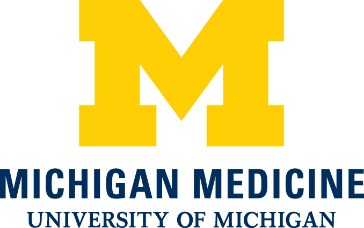 Date of Application: ____________________ Beginning Year: _____________________________ Full Name: ________________________________________________________________________________ Last 					First 				Middle Present Mailing Address: Permanent Mailing Address: ___________________________________ ____________________________________		 Current PG Yr. ______________________ Telephone: Home ( ) _______________ Work ( ) ________________Cell ( ) __________________ Email: ______________________________________________________________________	Place of Birth ___________________________ Visa Status (if international medical graduate) _____  ; ECFMG number /date ______________________ Passed USMLE Step I ___________ ____________USMLE Step II __________________________ (Date) (Score) 					(Date) (Scores) USMLE Step III ______________ _________________ (Date) (Scores) Passed COMLEX Level 1 ____________ Level 2 ______________ Level 3 _______________ (for DO training) 	(Date) 			(Date) 				(Date) Board Certified? If "yes" enter name of Board and Year Certified ____________________________ LICENSURE: State ___ Number _________ Date ____________ Type ________ Expiration ______ Recommendation Letters:A minimum of three and no more than four letters of recommendation from professionals with whom you have worked and/or studied.   One letter must be from your current or past program directorMedical School Program Evaluation/Dean’s Letter  (required for PGY-2 applicants only) Two to three additional letters of your own choosingLetters must be signed originalsAll letters must address your clinical performance. 1. ______________________________________ 2. ___________________________________________ 3. ______________________________________ 4. ___________________________________________ Educational Data Undergraduate Education: Please provide full name and mailing address for all schools listed. _____________________________________ __________________________________________	Institution 							Address Attended From :_________ to __________ Degree awarded: ____________________________	_____________________________________ __________________________________________	Institution Address Attended From: _________ to __________ Degree awarded: ___________________________	Graduate Education (Medical and Masters or Doctoral Program) _____________________________________ __________________________________________	Institution Address Attended From :_________ to __________ Degree awarded: ____________________________	_____________________________________ __________________________________________	Institution Address Attended From :_________ to __________ Degree awarded: ____________________________	Postgraduate Medical Education: Internship: (if more than one, please provide additional information on a separate sheet) Institution			Specialty 			From (Month/Day/Year) To (Month/Day/Year) ________________________________________________		      ACGME Accredited Yes     No  Address Residencies: (if more than one, please provide additional information on a separate sheet)Institution 			Specialty 			From (Month/Day/Year) To (Month/Day/Year) __________________________________________________		      ACGME Accredited Yes     No  Address Fellowships: (if more than one, please provide additional information on a separate sheet) Institution 			Specialty 			From (Month/Day/Year) To (Month/Day/Year) __________________________________________________		      ACGME Accredited Yes     No  AddressOther Professional training: _______________________________________________________________________________________ Institution 			Specialty 			From (Month/Day/Year) To (Month/Day/Year) Address: _________________________________________		     ACGME Accredited Yes     No  Work Experience Relevant Work Experience: Research Experience and/or Interests: Publications/Presentations at scientific meetings 	Yes     No    (Please list) Honors / Awards: Professional Memberships: Outside Interests / Achievements: Personal Statement Please describe your interest in the field and plans for future professional work. (1,000-word limit).  Note:  lapses of more than 1 month of training should be explained in your personal statement.Attestation StatementMalpracticeIf there have been settlements, malpractice claims, and/or lawsuits pending or closed during the previous 10 years, please describe on a separate page.MiscellaneousHas your professional license in any state ever been revoked, suspended, canceled or restricted  ⁪   Yes       ⁪ NoHave you ever been denied a professional license in any state?  ⁪   Yes       ⁪ NoHave you ever been requested to appear before any professional society or licensing board because of a complaint or charge?   ⁪   Yes       ⁪ NoHave you ever had any action against you by the Narcotics Bureau of the Treasury Department, or a Federal, State or local drug enforcement agency or had your DEA permit denied or revoked?  ⁪   Yes       ⁪ NoHas your status as a member of the staff of any hospital, clinic or other facility, or the scope of your privileges at any such facility, ever been decreased or terminated, for any reason?           ⁪   Yes       ⁪ NoAre you now, or have you ever been, dependent upon the use of alcohol, stimulants or other habit-forming drugs? ⁪   Yes       ⁪ NoHave you ever been convicted of a felony in a criminal action?    ⁪   Yes       ⁪ NoImportant:  If you answered “Yes” to any of the above questions, please attach a written explanation.Applicant’s affidavit:I certify that all the information contained in this application is correct to the best of my knowledge.  I authorize investigation of all matters contained in this application and agree that any misleading or false statements would be cause for rejection of this application or would be sufficient cause for dismissal after my appointment.  E-signature of Applicant:___________________________________________  Date:_____________________